CHAI COLLAGEN BLISS BALLS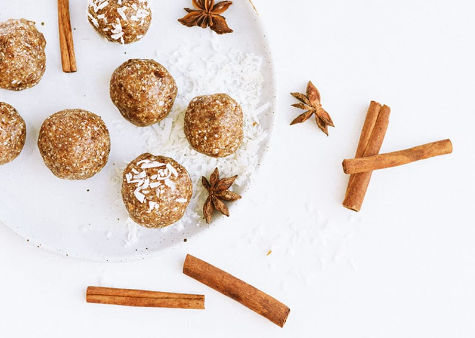 30 minutes 
10 - 15 bites1 cup almond flour2 scoops Perfect Supplements Collagen12 Medjool dates, pitted1/4 cup almond milk1 tablespoon raw honey or maple syrup¼ cup shredded coconut (plus extra for rolling)1 teaspoon pure organic vanilla extract1/4 teaspoon sea salt1 teaspoon cinnamon1/2 teaspoon ginger1/2 teaspoon cardamom1/4 teaspoon Chinese five spice1/4 teaspoon cloves1/4 teaspoon allspiceAdd almond flour, protein powder, shredded coconut, salt, and spices to your large bowl and mix well.Add dry ingredients to your food processor, then add wet ingredients.Pulse until the mix becomes a crumbly texture, yet holds together when you press it between your fingers.Roll mixture into small balls, then (optional) roll into shredded coconut or even crushed nuts of your choice.Place on a plate and let set in the fridge for 15 minutes before serving.Tips:Collagen Peptides are an easy way to increase the nutrient density of any recipe! Turn everything from smoothies to baked goods into anti-aging, gut-healing superfoods with just one flavor-free scoop.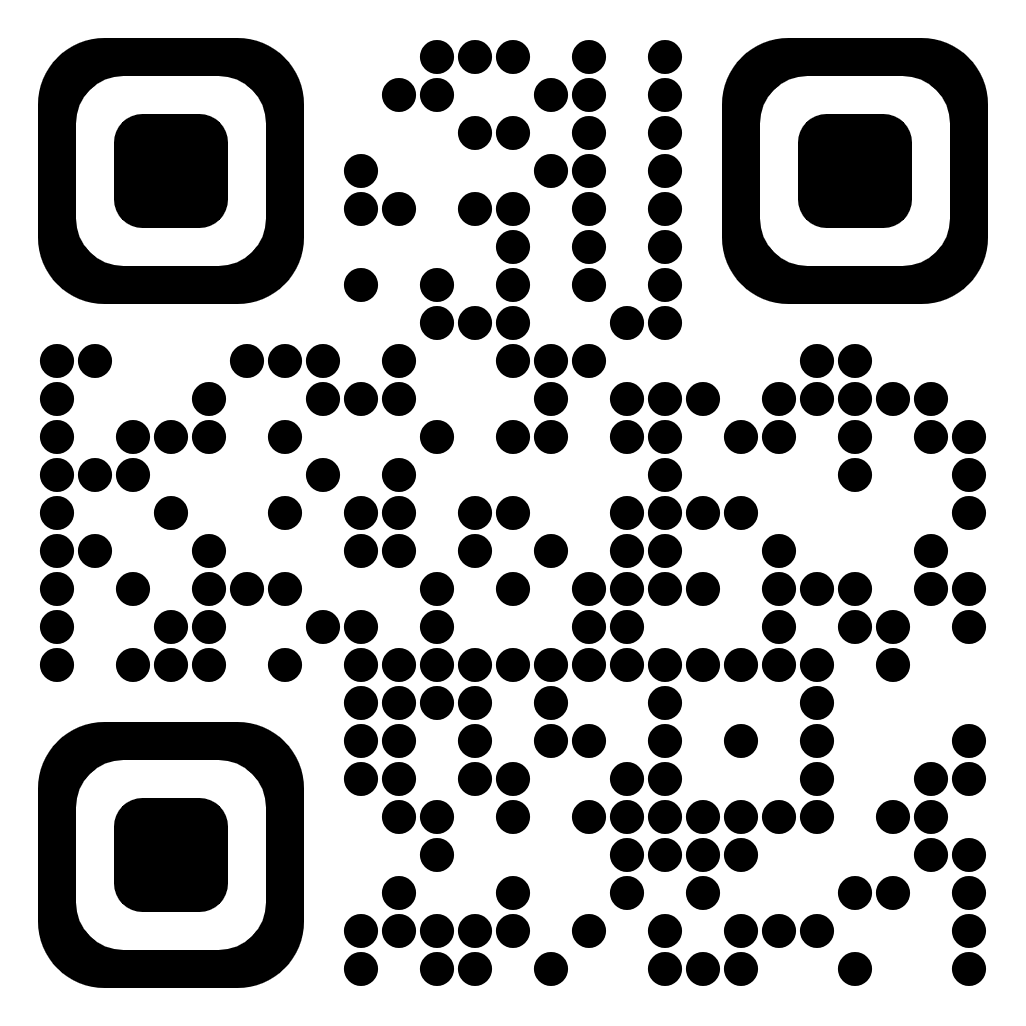 